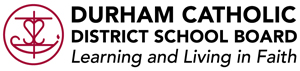 Learn from Home: Day 1Below you will find some activities that students can complete at home. Feel free to mix and match and choose the activities that work best for you and your family.Children learn in different ways. Students may require supports like modelling, scribing or other ways to demonstrate their learning, like a voice recording or drawing. Children also benefit from movement breaks in between activities. Simple movement breaks include, but are not limited to, walking up and down stairs 3 times, running around the exterior of the house, or a circuit of jumping jacks, lunges or other stretches.Grades 4-6FocusOfflineOnlineFaithGrowing in Faith Growing in Christ Digital ResourceUsername:  GIFGIC_student99Password:  Student99Parents:  Click on: “Parent Corner” (Gr 4-6), for Home-School-Parish connectionsBegin the day in prayer together. Offer a prayer today for those closest to you (Family & Friends). Activity:  Write a journal reflection telling a special person in your life how they have positively impacted the person you are today. FRENCH:  Have your child lead a prayer in French as you begin/ end your day together as a family or say a short prayer before meals.English Prayer:Prayer for our CaregiversFrench Prayer:Learn to say common prayers together as a family in French.Learn to say Hail Mary in FrenchActivity:  Pay It Forward Video ClipWatch the videoclip “Pay it Forward”.  What was your reaction to this video?How can you bring this video to your own life considering right now we are not outside connecting with people face to face?NumeracyTry our Problem of the Week:I am a three-digit number.The product of my digits is 60.The sum of my digits is 13.What number am I?Try our Problem of the Week:I am a three-digit number.The product of my digits is 60.The sum of my digits is 13.What number am I?Daily Physical ActivityWall Ball – 1. use a tennis ball and toss it underhand against a wall and catch it.2. Try using only one hand to catch the ball.3. Alternate throwing and catching the ball with one hand. Use the right to throw and left to catch, then left to throw and right to catch.Record your successful catches...set your personal record!Write down the activity numbers #13, #20, #25 & #29 and click on these numbers under the heading GAME ONClick here to get DPA videosSee if you can guess today’s theme?LiteracyFind a recipe that you can make together at home. Your child will be able to practise reading and math at the same time!FRENCH:Play a favourite family game such as Scrabble or a card game in French.  Kids News CBCChoose 1 or more videos to watch and then have your child summarize and discuss the content.FRENCH:Visit Idéllo to find a variety of listening material in French. Try watching a video or listening to an audiobook about a favourite topic. Explore the series “Là où je dors” where children from around the world describe their bedrooms.  Have your child identify what is the same or what is different compared to their bedroom.  Experiential LearningNeighbourhood Window WalkThis is an opportunity to engage your family with a fun community window scavenger hunt.  Create a new window activity each day!Today Look for: Encouraging words (ie. Don’t Worry... Be Happy!)Reflective Questions to Ask Your Child 1.What do you think?2.Why do you think that?3.How do you know this?4.Can you tell me more?5.What questions do you still have?Skills Ontario at Home Challenge  Check this out!Skills Ontario has just launched a challenge series.Challenge #1- Rollercoaster System